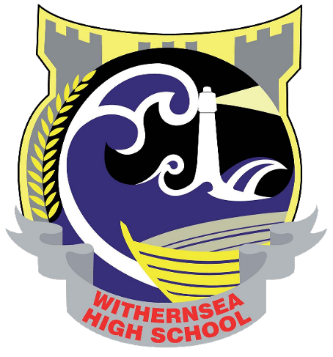 Deputy Headteacher
Mrs R PindarAssistant Headteacher
Mr R MabbottAssistant Headteacher
 Mrs A MackenzieAssistant Headteacher 
Mr M BurnittBusiness Manager 
 Mrs S Evans